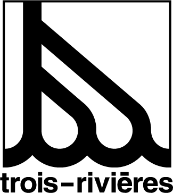 Annexe IIDemande d’autorisationCollecte de fonds sur voie publiqueIdentification de l’organisateurIdentification des répondants (2 répondants demandés)Renseignements sur le projet*  Les coins de rue représentés en 1) sont exclusivement réservés aux collectes suivantes : Noël du Pauvre et la Guignolée des Médias. Si vous ne représentez pas l’une ou l’autre de ces organisations, vous aurez accès aux coins de rue proposés en 2). *Objectif financierDocuments obligatoires à joindre à votre demande de projetDéclarationPour soumettre votre demande Date de la demande :Nom de la collecte de fonds : 	     Date souhaitée de la collecte : 	     Nom légal de l’organisme : Adresse : Téléphone de l’organisme :Courriel : Statut juridique : Organisme à but non lucratif            Fondation Organisme à but non lucratif            Fondation No d’incorporation : Date de la constitution de l’organisme : Date de la constitution de l’organisme : Mission de l’organisme : Mission de l’organisme : Mission de l’organisme : Répondant 1Répondant 2Nom et prénom :      Nom et prénom :      Fonction du représentant :      Fonction du représentant :      Téléphone cellulaire :      Téléphone cellulaire :      Courriel :      Courriel :      Indiquer le ou les projets qui bénéficieront des montants recueillis et le pourcentage de distributionIndiquer le ou les projets qui bénéficieront des montants recueillis et le pourcentage de distributionIndiquer le nom des organismes partenaires et le nombre approximatif de bénévoles qui participeront à la collecte de fonds.Indiquer le nom des organismes partenaires et le nombre approximatif de bénévoles qui participeront à la collecte de fonds.Organisme requérant et organisme(s) partenaire(s)Nombre de bénévolesL’organisation : Souhaiterait effectuer la collecte de fonds sur (cocher ordre de préférence 1 à 3) : L’organisation : Souhaiterait effectuer la collecte de fonds sur (cocher ordre de préférence 1 à 3) : Dans l’éventualité où vous n’utiliseriez pas l’ensemble de vos coins de rue, voulez-vous le ou les céder à un autre organisme? Oui  Non Si votre candidature n’est pas retenue, désirez-vous récupérer un ou plusieurs coins de rue d’un organisme qui n’en utilisera pas la totalité? Oui  Non Au besoin, veuillez communiquer avec Julien Godard, technicien en loisirs à la Ville de Trois-Rivières et responsable du dossier des collectes de fonds sur voie publique au (819) 374-2002, poste 4162 ou par courriel à jgodard@v3r.net. Dans l’éventualité où vous n’utiliseriez pas l’ensemble de vos coins de rue, voulez-vous le ou les céder à un autre organisme? Oui  Non Si votre candidature n’est pas retenue, désirez-vous récupérer un ou plusieurs coins de rue d’un organisme qui n’en utilisera pas la totalité? Oui  Non Au besoin, veuillez communiquer avec Julien Godard, technicien en loisirs à la Ville de Trois-Rivières et responsable du dossier des collectes de fonds sur voie publique au (819) 374-2002, poste 4162 ou par courriel à jgodard@v3r.net. Horaire de l’événement souhaité (ex. : Uniquement de midi à 13 h et de 16 h à 17 h – heures de pointe) : Horaire de l’événement souhaité (ex. : Uniquement de midi à 13 h et de 16 h à 17 h – heures de pointe) : Objectif financier :       Lettre de l’organisme (attestation de l’objectif et résolution du C.A.) Attestation de preuve d’assurance responsabilité (Ville de Trois-Rivières co-assurée – 2 millions) Copie des derniers états financiers de l’organisme   En cochant cette case, je certifie que les renseignements fournis dans le présent formulaire sont exacts. Nom, prénom du répondant à la demande :      Date :      Les demandes doivent être acheminées par courriel à : Si vous avez besoin d’informations, n’hésitez pas à vous y référer.Julien Godard, technicien en loisirsjgodard@v3r.net (819) 374-2002, poste 4162